Christmas Morning (10% in non-hazardous base)(Cinnamaldehyde)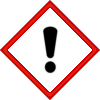 Warning:May cause an allergic skin reaction.  Harmful to aquatic life with long lasting effects.Avoid breathing vapour or dust.  Avoid release to the environment.  Wear protective gloves.  IF ON SKIN:  Wash with plenty of soap and water.  If skin irritation or rash occurs:  Get medical advice/attention.  Take off contaminated clothing and wash it before reuse.  Dispose of contents / container to approved disposal site, in accordance with local regulations.Contains: Eucalyptol, Eugenol, 1-(1,2,3,4,5,6,7,8-Octahydro-2,3,8,8-tetramethyl-2-naphthalenyl)ethanone, 2,4-Dimethyl-3-cyclohexen-1-carboxaldehyde, 4-tert-Butylcyclohexyl acetate, 2-Methylundecanal. May produce an allergic reaction.Company Name, Company Address, Company Telephone Number